Задания письменного кандидатского экзамена ИНХ СО РАН
по специальности «Неорганическая химия»
(весна 2020 года)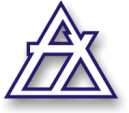 Задание 1.1. Назовите следующие комплексные соединения:а) [Cr2(NH3)10(µ-O)]Cl4;б) [Co(NH3)3Cl2(NO2)];в) [Co(en)2CO3]Cl.Приведите структурные формулы всех возможных изомеров (не учитывая координационную полимерию) для каждого соединения. Считать, что аммиак находится во внутренней сфере. Укажите типы изомерии.Предложите способ получения соединения (в), используя в качестве источника металла хлорид кобальта(II). Напишите реакцию этого соединения с разбавленной хлорной кислотой.3. Один из комплексов [CrF6]3–, [Cr(H2O)6]3+, [Cr(CN)6]3– окрашен в жёлтый цвет, другой в  зелёный, третий – в фиолетовый. С помощью теории кристаллического поля объясните, какой комплекс в какой цвет окрашен.Задание 2.1. Приведите общую электронную конфигурацию валентного уровня в основном состоянии для элементов 15 группы. Как и почему в ряду этих элементов при перемещении вниз по группе изменяется устойчивость соединений в высшей степени окисления? 2. Для следующих азотсодержащих частиц   N2,   N2+,   N22:а) постройте диаграммы молекулярных орбиталей и определите кратность связи в каждой частице;б) приведите примеры комплексных соединений, содержащих в качестве лиганда N2 или частицы, изоэлектронные молекуле N2 (как минимум для трёх различных изоэлектронных лигандов). С помощью каких методов синтезируются комплексы с каждым из приведённых типов лигандов (напишите одну характерную реакцию для каждого типа лигандов).в) Приведите примеры соединений фосфора, в которых этот элемент проявляет координационные числа от 1 до 6 включительно.Задание 3.1. Для элементов 7 группы (Mn и Re):а) приведите примеры соединений (если таковые существуют) в степенях окисления +2, +3,+4, +7; б) сравните окислительно-восстановительные свойства соединений этих элементов в степенях окисления +7 и +4;Подтвердите свои ответы необходимыми краткими пояснениями и уравнениями соответствующих реакций.2. Оцените значения рН, при которых возможно протекание реакция окисления бромид-иона оксидом марганца(IV). Справочные данные: E° (MnO2, H+ / Mn2+) = 1,23 В, E° (Br2 / Br) = 1,09 В.3. Напишите уравнения реакций (с указанием условий их проведения), с помощью которых из природного пиролюзита (MnO2) можно получить:Mn(OH)2,       KMnO4    и     K3[Mn(C2O4)3].Вы также можете использовать любые другие (не содержащие марганец) реактивы, электроприборы и катализаторы.4. Образец технеция, полученный в лаборатории, содержит радиоактивные изотопы с массовыми числами 94 (80 мол.%) и 96 (20 мол.%). Оба изотопа превращаются в стабильные нуклиды в результате β+-распада. Периоды полураспада равны, соответственно, 4,9 и 102,7 часа. Какое соотношение этих изотопов будет в данном образце технеция ровно через сутки? Через 4 суток? Написать уравнения радиоактивного распада обоих изотопов.Задание 4.1. Ниже приведена схема одностадийных превращений. Напишите уравнения реакций 1—11 c указанием необходимых условий реакций.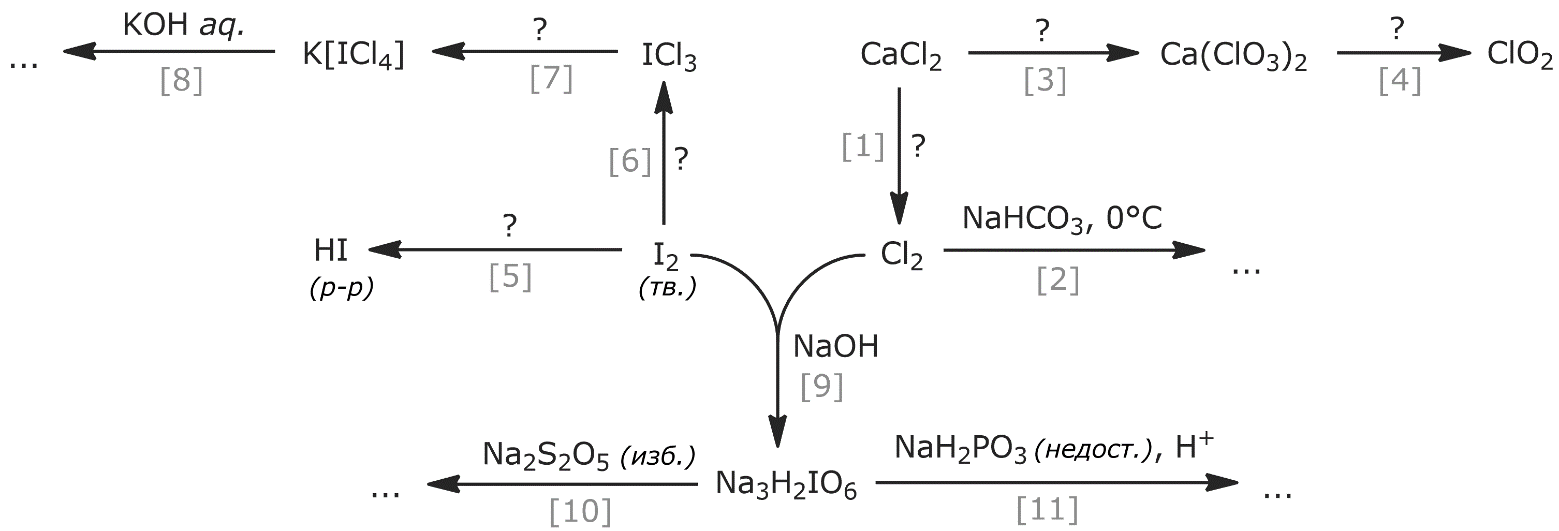 2. Приготовили три раствора нитратов Ce(IV), Fe(III) и Hg(I). К каждому из них добавили раствор HI, взятый (а) в недостатке; (б) в избытке. Что изменится, если сначала растворить в воде все три соли (содержащие одинаковые количества металлов), и к полученному раствору добавить избыток раствора HI? Напишите уравнения всех реакций.3. Для комплексов [PbCln]2–n в водном растворе pKn равны, соответственно, 1,43; 0,83; –0,18; 0,07 для n = 1, 2, 3, 4, соответственно. Дан раствор, содержащий С(Pb2+) = 10–3 M, C(Cl–) = 0,1 M. KL(PbCl2) = 1,6·10–5. Дайте аргументированные ответы на следующие вопросы:—Будет ли выпадать осадок PbCl2 из этого раствора?—Концентрация какой комплексной формы в этом растворе больше:    [PbCl2]  или [PbCl4]2–, и во сколько раз? Желаем удачи!Справочные данные: R = 8,31 (Дж  K1  моль1)	F = 96 485 (Кл  моль1)		1 эВ = 1,602·10−19  Дж, Na = 6.02∙1023  моль−1, 		h = 6.62 ∙10-34 Дж∙с 	2. Почему комплексы титана(IV), как правило, бесцветные, а комплексы титана(III) имеют фиолетовую окраску? Спектр поглощения [Ti(H2O]6]3+ содержит «плечо» у основного пика. Объясните возникновение этой дополнительной полосы.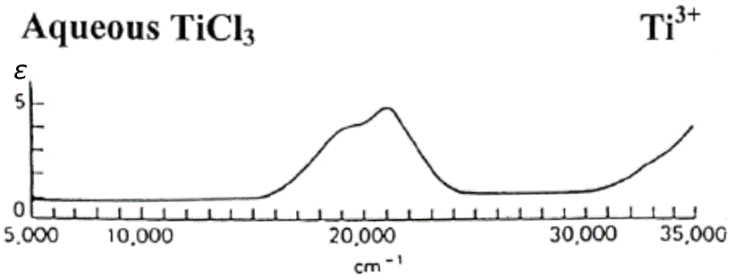 